Machine Translated by Google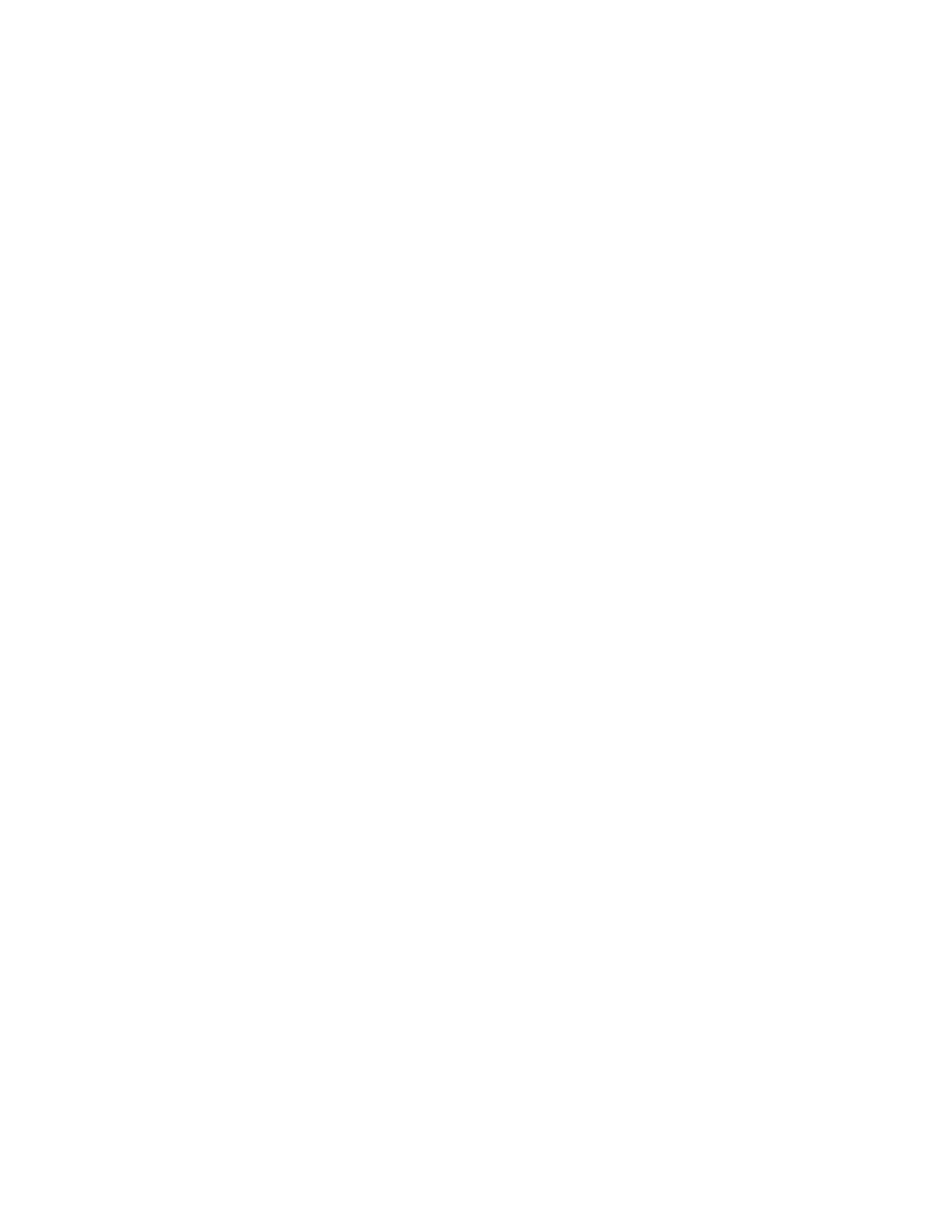 1Ted Hildebrandt, História do AT, Literatura, e Teologia, Aula 24© 2020 Dr.Este é o Dr. Ted Hildebrandt em sua História, Literatura e Teologia do Antigo Testamento curso, palestra número 24 sobre: David – sua compaixão, sua paixão e seu ódio pelo mal.Visualização do questionário [0:00-1:27]Aula, algumas coisas para a próxima semana, para a próxima quinta. Vocês estão trabalhandosobre os Profetas. Portanto, haverá leituras selecionadas sobre os Profetas. Eu não verifiquei oprograma on-line, assim como as leituras selecionadas lá. Dê-me até amanhã de manhã para conseguirisso é exato, mas você pode começar a trabalhar em alguns dos profetas. Para alguns dos selecionadosleituras, não tenho certeza se o plano de estudos está correto. Meu palpite é que o plano de estudos está certo, mas eu queropara compará-lo com o programa on-line. Vou ter isso perfeito para amanhãmanhã. Mas estaremos trabalhando nos Profetas. Na próxima quinta-feira é nosso último dia de quiz.Não vai ser um dia triste. Depois disso, temos apenas a última esquerda. O finalirá do último exame. Provavelmente publicarei um guia de estudo para a prova final depois do nosso últimoAula de quinta-feira, na próxima sexta-feira de manhã.A Compaixão de Davi [1:28-3:09]Bem, vamos começar. Hoje vamos nos concentrar totalmente na vida de David.Anteriormente, apresentamos David e Saul, com David quando ele era mais jovem e seucasamento com Mical, filha de Saul e depois sua fuga de Saul, que estava tentando matarele por vários anos. No final do livro de Samuel, o próprio Saul vai para estebruxa de En Dor. A bruxa de En Dor traz Samuel à tona? Não, ela não trazSamuel levanta. Ela fica mais assustada, eu acho, do que qualquer um quando Samuel realmente aparece.Ela enlouquece e então Saul conversa/entrevista com Samuel. Samuel diz a Saul: “tu eseus meninos estarão comigo amanhã. Isso significa que Saulo é informado no capítulo 28 queele vai morrer, que vai ficar com Samuel que já havia morrido no capítulo 25.Então, hoje quero ver algumas coisas sobre David. A grande coisa com David eu sounão vou considerar 2 Samuel cronologicamente, mas vou lidar mais com issotematicamente. O tema que quero desenvolver é que Davi era um homem segundo a vontade de Deus.Machine Translated by Google2coração. Minha pergunta é: o que significa ser uma pessoa segundo o coração de Deus? Então eu queroolhar para o rei Davi como um modelo do que significa ser uma pessoa segundo o coração de Deus.Para fazer isso, vou abordar temas da vida de David. O primeiro tema do livro de David vida que quero examinar é a compaixão de David. Então, vou passar por várioscenários da compaixão de David, depois falaremos sobre a paixão de David e, finalmente, falará sobre o ódio de Davi ao mal.A Morte de Saul [3.10-9.06]Primeiro, por compaixão, quem matou Saul? Alguém se lembra de ter lido o finalde 1 Samuel? Diz que Saul se matou e então quando você passa para o próximo, edeixe-me ler 1 Samuel capítulo 31 versículo 4 e a seguir, diz: “A luta cresceu tantoferozmente ao redor de Saul e quando os arqueiros o alcançaram, feriram-no gravemente.” Entãoum cara atirou arco e flecha e a flecha atingiu Saul. Ele está gravemente ferido. Eles poderiamnão levar o helicóptero Medivac até ele. “Então Saul disse ao seu escudeiro: 'Puxe o seuespada e me atravesse ou esses incircuncisos virão e me atropelarãoe abusar de mim.' Mas seu escudeiro ficou aterrorizado e não quis fazer isso.” Aliás, quemtambém tinha um escudeiro? Alguém se lembra de Golias? Golias tinha sua armaduraescudeiro e agora Saul tem seu escudeiro e o escudeiro provavelmente é muito lealaté Saul e levou suas armas para a batalha. Saul diz ao escudeiro para matá-lo, maso escudeiro não fará isso. Demora um pouco para uma pessoa matar outro humanoser? É um grande negócio. Não sei se vocês sabem que na Segunda Guerra Mundial muitosos caras que foram para a batalha atiraram para o alto. Eles não atiraram em outropessoa porque sacar sua arma e atirar em outra pessoa é uma coisa muito difícil de fazer.Assim, em muitas das guerras anteriores, as pessoas atiraram para o alto. É um enorme porcentagem de caras que nunca realmente colocaram uma conta em alguém e realmente pegarameles para baixo. Então isso é interessante. Esses tipos de fatos geralmente não são divulgados. Mas o queacontece é que seu escudeiro fica apavorado e não o faz. “Então Saulo tomou o seu próprioespada e caiu sobre ela. Quando o escudeiro viu que Saul estava morto...” Então Saul é baleadocriticamente, mas ele ainda está vivo. Então ele cai sobre sua própria espada porque o escudeiroMachine Translated by Google3não vai matá-lo. “Quando o escudeiro viu que Saul estava morto, ele também se lançou sobre a espadae ele morreu. Então Saul, seus três filhos e seu escudeiro e todos os seus homens morreram juntosnaquele mesmo dia.” Então você tem esse final trágico para Saul. Mas o que é interessante é quandovocê vira a página - então no capítulo 31 de 1 Samuel é Saul que se matou. Ele caiu em seuespada; ele se matou. Chamamos isso de suicídio. Ele cometeu suicídio ao cair sobre seu espada.Mas quando você vira a página e vai para 2 Samuel, capítulo 1, está escrito issosobre o versículo 10. Há um amalequita que escapou. Então há um amalequita quevem para Davi. Deixe-me apenas contar a história. O amalequita chega a Davi com a coroade Saul e a faixa do seu braço. Agora, a propósito, David reconhecerá imediatamenteaquela coroa como sendo de Saul? Sim. Então o amalequita chega a Davi com a coroa ea banda e então o amalequita narra a história. “'Acontece que eu estava no Monte Gilboa',o jovem disse, 'e lá estava Saul apoiado em sua lança com carros e cavaleirosquase em cima dele e ele se virou e me viu e me chamou, e eu disse:'O que posso fazer?' Ele me perguntou: 'quem é você?' 'Sou amalequita', respondi. E entãoele me disse: 'fique sobre mim e me mate, estou no meio da morte, mas ainda estou vivo'.Então eu fiquei em cima dele e o matei porque sabia que depois que ele caísse ele não conseguiria mais.sobreviver mais. Peguei a coroa que estava em sua cabeça e a faixa em seu braço etrouxe-os aqui para o meu Senhor.Então a questão é quem matou Saul? Pelo que entendi, você só pode obtermorto uma vez. Então Saulo se matou ou foi esse amalequita que o matou? Isso se torna umpergunta e há basicamente duas opções. Agora pode haver mais. Vocês são maiscriativo do que eu, então pode haver mais opções, mas aqui estão duas opções possíveis sobre isso.Uma é que Saul foi baleado. Ele então caiu sobre sua espada, mas ainda estava vivo. Quando você cai em umespada assim, uma pessoa normalmente morre lentamente? É preciso muito para morrer? Então ele caisua espada ele ainda está gravando e ainda está vivo. Então ele chama oAmalequita, “venha e acabe comigo”. Então esse é o primeiro cenário: o amalequita éfalando a verdade. Saul havia caído sobre sua espada, embora tivesse se dado um golpe mortalferida da qual ia morrer, mas chama o amalequita e diz: “venhaMachine Translated by Google4acabe comigo mais rápido para que os filisteus não me peguem e façam algum tipo de torturamim e fica muito feio. Então, nesse caso, o amalequita estaria dizendo a verdade,Isso é possível.Acho que o que é provavelmente mais provável é que o amalequita esteja mentindo. O que aconteceué Saul caiu sobre sua espada e Saul morreu. Então o amalequita está mentindo para Davi. Ele agarroua coroa da cabeça de Saul e a faixa do seu braço e os trouxe a Davi porqueo que o amalequita quer? Ele quer uma recompensa e um favor do novo rei. Ele étrazendo a coroa para o novo rei e então ele inventa essa história e conta para Daviesperando por uma recompensa.Agora qual é o problema? O amalequita conta a Davi. Com David, você tocao ungido do Senhor? Não. Este amalequita agora afirmou que matou o Senhorungido. Então esse cara dá sua própria sentença de morte. A propósito, há alguma ironia aquitambém. O cara afirma que é amalequita. Você se lembra de Saul em 1 Samuel 15? Quem eraSaul deveria exterminar? Que grupo tribal ele deveria exterminar? OAmalequitas. Ele se recusou a fazer isso e agora você tem um amalequita de pé sobre Saulo em seumorte. Meu palpite é que o cara está mentindo, querendo uma recompensa de David. Ele vai para Davide Davi diz: “Você mexeu com o ungido do Senhor. Você é um homem morto. Então Davimata o amalequita.Discussão sobre suicídio [9:07-16:54]Agora você diz, isso não é realmente compassivo, mas há coisas aqui que eu achoprecisamos conversar. Quando uma pessoa comete suicídio, ela vai para o inferno por causa depecado não confessado? Agora percebo que isso não é realmente uma questão em Massachusettsporque em Massachusetts todo mundo vai para o céu. Mas em outras partes do mundo, elespense que existe um lugar chamado “inferno”. Então, se uma pessoa comete um pecado não confessado, seu últimoato é um assassinato de si mesmos. Portanto há pecado não confessado e a pessoa érebelando-se. Então, algumas pessoas pensam que se uma pessoa comete suicídio, ela automaticamente irá parainferno. Eu acho que isso é errado. Deixe-me contar uma história e depois ilustrá-lao texto. A propósito, quando olho em volta para uma turma desse tamanho, é provável que alguns de vocêsque sabem o que é ter amigos e familiares que cometeram suicídio. É aqueleMachine Translated by Google5um problema realmente sério?O meu filho regressou do Afeganistão e, quando regressou do Iraque, muitos dos seusamigos ficavam bêbados o tempo todo. Eles são fuzileiros navais e ficam bêbados o tempo todopara tentar esquecer o que viram. Outro de seus amigos, ele disse que esse cara estava totalmente bem-ajustado, era um cara quieto. Alguém entrou em seu quarto e o pegou pouco antes; Ele tinhauma M16 na boca e ia puxar o gatilho e alguém invadiu o quarto delee derrubou a arma. Mas, infelizmente, havia algumas outras pessoas que elesnão chegou a tempo e teve gente com quem ele voltou que se suicidou(Cachos, lembramos).Aquele que para mim é mais notável, deixe-me contar uma história sobre o Sr.(pseudônimo). O Sr. Mill era multimilionário. Ele era de Columbus, Ohio. Ele estava dentroum negócio muito grande. Ele era tão conhecido naquela cidade quando entrava em seurestaurante favorito, eles nem perguntaram ao Sr. Mill o que ele queria pedir. Eles sabiamo que ele queria e então eles pediram para ele. Esse cara era uma limusine, do tipo multimilionáriode cara. Eu estava ensinando com seus dois filhos, ambos jovens maravilhosos com doutorado. No momentoestávamos com trinta e poucos anos. Ele tinha uma família maravilhosa, uma esposa maravilhosa e um grandenegócios. Ele se aposentou do negócio. Ele não tinha nada com que se preocuparresto de sua vida. Ele estava bem definido. Quando ele deixou o negócio, perdeu a razão de viver,porque o negócio fazia parte da vida dele e agora, de repente, ele está sentadopor aí e ele não sabe o que fazer consigo mesmo. Ele está ficando cada vez maisdepressivo. Então, um dia, sua esposa foi até a garagem e ele se enforcou ese enforcou na garagem deles.Você pergunta: como você entrou nisso? Eles me ligaram porque eu era do mesmo tamanhocomo ele era e então comprei todas essas roupas muito caras que ele comprou. Eu usei o Sr.Mills roupas há provavelmente dez anos, pelo menos. Na verdade, ainda os tenho. O que eraincrível para mim foram seus sapatos. Tenho o pé bem largo e pego 10 ½ triplo E. Em outrospalavras, eu sempre tenho que conseguir 12s ou algo assim porque meus pés são tão largos que nunca consigoencontro sapatos que caibam, então eu sempre os compro bem compridos. O Sr. Mill quebrou o dedo do pé quando estavamais jovem e adivinha o tamanho dos sapatos que ele usava? Um 10 ½ triplo E. Não consigo nem usar um sapatoMachine Translated by Google6armazene e encontre-os. Sempre que comprava sapatos, comprava dois pares. Então atéhoje, na verdade, quando estive recentemente no casamento da minha filha, eu estava usando o vestido do Sr.Os sapatos de Mill. Eles foram muito legais. Eram sapatos de 100 dólares. Para vocês isso não éhoje em dia há muitos sapatos, mas naquela época eram lindos sapatos de couro. O Sr. Mill era umcristão durante toda a sua vida. Ele esteve envolvido na igreja durante sua vida. Seus dois filhos, foramensinando comigo em uma escola muito cristã. Sua esposa também era uma cristã maravilhosa.Pergunta, ele foi para o inferno porque se enforcou daquele jeito? Eu quero dizer, primeirode tudo o que seria realmente perverso e cruel perguntar à sua esposa. Você nunca pensaria em dizeralgo assim. Espero que você seja mais inteligente do que isso.O que a Bíblia diz? Este é um problema real. Você já esteve por pertoalguém…[Aluno falando] “também alguém que tem depressão, você tem que olharcapacidade mental e física, então ele não foi realmente responsável por seus atos.”[Hildebrandt] Tenho problemas com algumas doenças mentais e não consigoresponsáveis pelos seus atos. Eu sei que provavelmente estou exagerando, mas só estou pensandosobre aquele cara norueguês. Você percebe que o norueguês que surpreendeu 77 pessoas,eles disseram que ele era louco. Então o cara não vai para a cadeia. Agora eles vão prendê-lo poralgum diagnóstico psiquiátrico. Portanto, há equilíbrio nisso.Não sei onde está o limite para ser responsável ou irresponsável. Eu também seie tive experiências pessoais com meu pai, quando ele estava morrendo de câncer. EUadmiro meu pai. Acho que ele era um homem cristão melhor do que eu jamais serei. Eu realmente,realmente respeitava meu pai, mas quando ele estava caindo, ele teve câncer o tempo todo.Eu não posso te dizer quanta dor isso foi – câncer de pâncreas. Eu estava bombeando ele commorfina. Ele não deixaria ninguém lhe dar morfina. Eu era o único que eledeixaria dar-lhe a morfina. Eu não sabia o que estou fazendo. Eu não sou médico, masele não confiaria em mais ninguém. Mas eu estava lhe dando morfina, mas no final eleimplorou pela morte. O que você faz quando ele implora para morrer? Ele quer ire esteja com o Senhor e sua dor foi simplesmente horrível. O que você faz? Háconflitos por causa desse tipo de coisa. Louvado seja Deus, não precisei tomar essa decisão porqueMachine Translated by Google7cerca de três dias depois, ele morreu por vontade própria, mas foi realmente horrível.Alguns de vocês sabem do que estou falando porque tiveram amigos quecometeu suicídio ou por membros da família, isso apenas destrói suas entranhas. Deixe-me ir a umpassagem. O que a Bíblia diz sobre isso? Você se lembra de 1 Samuel 28?Samuel chega e o que Samuel diz a Saul? “Amanhã você e seus filhosfique comigo." Bem, você pode dizer que isso significa simplesmente que eles estarão mortos. Mas observe que ele diz:“amanhã, você e seus filhos…” Agora não sabemos sobre o resto de seus filhos, mas umdos filhos que morrem aqui que conhecemos é Jonathan. Pergunta: Jonathan é um doso melhor de tudo da Bíblia? Então, quero dizer que se Saul e seus filhos forem para onde Samuel está, seráé um bom lugar. Então eu quero dizer, provavelmente o céu. Não é conclusivo se você sabe o que euestou dizendo. Não posso fazer uma análise filosófica ou exegética para provar isso, mas estou dizendo queparece-me que as evidências levam nessa direção.[Aluno falando] “Mas o que eu estava tentando entender era como o mental se compara ao físico.manifestações e dizer que alguém morre, ele se matar é realmente a depressão. Você Sabe o que eu quero dizer? Não é ele.Resposta de Hildebrandt: Sim, o que estou dizendo é que não sei para onde fica a filaalguém que está deprimido e tenho que deixar isso de fora, mas parece que o texto indicaque Saul e seus filhos foram ficar com Samuel, que é um bom lugar. Então eu quero dizerque temos alguns dados bíblicos para isso.A Compaixão de Davi: Elogio a Saul [16:55-21:03]Agora é aqui que David volta. Davi faz o elogio a Saul. Agora façavocê sabe o que é a palavra elogio? Elogio é o quê? Geralmente quando alguém morre você fazum elogio. A palavra “eu” na frente de uma palavra significa “bom” em grego e inglês.Alguém sabe o que é um eufemismo? Um eufemismo é quando você “fala bem”. Esseé um elogio. “Logy” vem de logotipos. Logos significa: “no princípio era o logos, nono começo havia a palavra.” A “boa palavra”. Então o que acontece é que ele vai darum elogio, uma “boa palavra”, para Saul, mas era Saul quem estava tentando matarele há anos. Aqui está o que Davi diz sobre Saul. "Ele se foi. Louvado seja Deus, o cara émorto. Ele vinha tentando me matar há anos. Ele finalmente conseguiu o que merecia.” ÉMachine Translated by Google8foi isso que David disse? Aqui está o que David diz em seu elogio. David é um poeta, como vocêsabe, do livro dos Salmos. David escreve quase metade do livro dos Salmos.Davi diz o seguinte: “Saulo e Jônatas, eles foram amados graciosamente em vida”. Vocêlembra quando Saul estava tentando matá-lo? Ele diz no elogio: “ele era amado egracioso e na morte eles não se separaram. Eles eram mais rápidos que as águias, mais fortes queleões. Ó filhas de Israel, chorem por Saul, que vos vestiu de escarlata e de luxo. Quemadornou suas vestes com ornamentos de ouro. Como os poderosos caíram em batalha!” Éele está elogiando Saul aqui? O cara vem tentando matá-lo há anos, o cara que é orei, quero dizer. O Espírito o deixou e veio sobre Davi. Saul estava tentando matarele. Isso é incrível. Então isso me mostra a compaixão de David, que David não é vingativo.Ele não é vingativo. Saul tentou fazer todo tipo de coisa desagradável com ele, mas quando ele morreu, Davi lamenta por Saulo.Agora, essa parte é meio estranha. Eu odeio trazer isso para texto, mas é assimno século XXI, esses textos são examinados. Ele diz: “Eu lamento por você, Jônatas,Meu irmão." Era o melhor amigo de Jonathan David? Jônatas era o melhor amigo de Davi. Delemelhor amigo acaba de morrer. Isso é um grande negócio? Quando um de seus melhores amigos morre, isso acontecefazer algo com você? Meu filho pode te contar sobre isso. Quando alguém de quem você gostae é seu melhor amigo e eles morrem, isso afeta muito você. “Eu lamento por você Jonathan,Meu irmão. Você é muito querido para mim. Seu amor por mim foi maravilhoso, mais maravilhoso do que o das mulheres.”Como as pessoas do século XXI entendem isso? Eles aceitam isso como seDavid e Jonathan tiveram um relacionamento gay. Isso tem alguma coisa a ver com alguma coisaaqui? Não, isso não acontece. Então, para ler isso, você pode dizer que respondemos ao leitor. Você pode fazerisso tudo que você quer, mas estou falando do fato de que Davi e Jônatas eramamigos. É possível que homens tenham amizades sem serem gays? Então o que eu soudizendo aqui que você tem dois caras que são como irmãos de sangue - próximos. Eles eramperto na batalha, perto na vida e aqui ele morre. David diz, você sabe que eu tive um especialrelacionamento com esse cara Jonathan. Ele era o melhor amigo de David. Portanto, tenha cuidado sobre comoas escrituras ficam distorcidas no século XXI. Eu acho que está errado.Machine Translated by Google9[Aluno falando] “Ele também não teve problemas com algumas de suas esposas?”[Hildebrandt] Sim, David teve muitas esposas e vamos chegar lá. Darme cerca de dez minutos e chegaremos às esposas de David. Quero dizer, alguns deles eram bons.Todo mundo ouviu isso? Ele disse que a razão pela qual perdeu o amor moral pelas mulheres foiporque ele teve uma experiência muito ruim com mulheres. Não, não faça isso. Vamos fazeralgo diferente aqui. Sugestão interessante, nunca ouvi isso antes.A Compaixão de Davi: Isbosete [21:04-23:20]Ok, agora Abner e Isbosete, quem são esses caras? Primeiro de tudo, Saul está morto.Vocês são Israel, Mar da Galiléia, Rio Jordão e Mar Morto. Vocês são Israel,Jordânia, Mar Mediterrâneo. [Prof. Hildebrandt designou seções da sala comomarcos geográficos] David assume Israel. Então David fica com esse território. O filho de Saul é chamado Isbosete. Isbosete assume esta área na Jordânia. Então Isbosete teve isso[Jordânia]. Davi tem isso [Judá].Agora, Isbosete era realmente o nome do cara? O nome do cara é Isbosete, masna verdade, quando você olha em Crônicas, você diz Hildebrandt, por que você não gosta donome Isbosete? Você daria esse nome ao seu filho? Isbosete significa “homem envergonhado”.Você chamaria seu filho de “homem da vergonha”? Você diz que é um nome muito estranho para uma criança.Ninguém jamais faria isso com seu filho, eu não acho. Mas o que acontece é que se você passarem Crônicas, você vê que seu nome verdadeiro era Isbaal. Isbaal significa o quê? "Homem deBaal." A propósito, em hebraico quando digo “Baal”, o que vem à sua cabeça? Baaladoração e coisas assim – adoração de Baal e Asherah dos cananeus. Queprovavelmente não foi assim que o garoto foi nomeado. Baal também pode significar “dono” ou “mestre”. "Homemdo mestre”, que seria Saulo que é “homem do mestre” e que ele era o grandecara baal [mestre]. Em outras palavras, Saul era o dono/mestre. Então eu acho que o que você temaqui está que Isbosete é seu apelido. Os escribas posteriores não gostaram de escrever o nomeIsbaal e eles não o fizeram porque significava “homem de Baal”. Então o cara depois de sua própria vidaprovavelmente foi chamado de Isbosete, “homem de vergonha”. Então eu acho que Isbosete é umapelido. Você apelida pessoas com vários nomes, especialmente se alguém tem um nome ofensivo?Machine Translated by Google10“Sim, Hanna.” [Aluno falando] “Qual você acha que era o nome de Nabalrealmente?"O nome de [Hildebrandt] Nabal pode ter significado “tolo”, mas pode ter sido seu apelido também. É difícil dizer. Com Nabal, tudo o que temos é o nome de Nabal com Isbosete, também temos o outro nome dele. Então este nós conhecemos porque existe um texto, mas você está em 1 Samuel 25, lá com Nabal é o único nome que você tem.Morte de Abner: a compaixão de Davi [23:21-29:13]Então, Isbosete é filho de Saul, mas o que precisamos saber é quem era filho de Saulem geral? O rei Saul tinha um general cujo nome era Abner. David tinha um general e seuo nome do general era Joabe. Então esses são os dois caras. Saulo, seu principal general era Abner. O principal general de Davi foi Joabe. Agora, quando Joabe aparece na narrativa, o que é Joabe? vou fazer? Quase todas as vezes ele faz exatamente a mesma coisa. Joabe faz o quepessoas? Sim, Joabe os mata. Joabe é um assassino. Joabe é o general de Davi e quase todos vez que ele aparece na narrativa ele está matando alguém. Abner é o general de Saul e ele évou fazer algumas coisas lá também. Joabe então vai matar Abner. Deixe-me apenas dizer a você a história de como isso acontece e depois quero olhar para a compaixão de David na história.Joabe e Abner foram os dois generais de Davi e Saul, respectivamente. Eles pegaram juntos em um tanque chamado “reservatório de Gibeão” (2 Sam. 2). Você se lembra do Gibeonitas? Foram eles que fizeram uma aliança com Israel. Há uma piscina emGibeão daquele pilar em este pilar até onde eu estou. É uma piscina enorme. Denessas colunas, há um tanque e os homens de Joabe e os homens de Abner sentaram-se ao redor do tanque. Joabee Abner, os dois generais, dizem: “Ei, por que não deixamos esses jovens se levantarem e lutem e lutem entre si para ver quais caras são mais durões.” Então os caras se levantam e elescomeçar a entrar na batalha e então fica cada vez mais denso e de repente as pessoas começam matando uns aos outros. Então Abner decide: “Vou sair daqui. Isso está ficando perigoso.Esses caras estão se matando.” Então Abner sai correndo. Agora Abner é o grande,general forte. O irmão mais novo de Joabe é um cara chamado Asael e diz que ele era “uma frota de pé”, o que significava que ele era rápido. Então Asael persegue Abner e Abner se virapara Asahel e ele diz: “Asahel sai do meu encalço. Eu não quero te machucar, porque se eu machucarMachine Translated by Google11você, eu tenho que responder a quem? Seu irmão mais velho. Os irmãos mais velhos cuidamIrmãos mais novos? Quando eu era jovem isso aconteceu e quarenta anos depois, meu irmãolembrei disso. Quando eu era jovem, um dia meu irmão chegou da escola ealgumas crianças atacaram-no e espancaram-no. Ele chegou em casa, eu sou o irmão mais velho, o que fezEu faço? Tirei meu cinto, coloquei-o no punho e saí e cuidei denegócios. Então, quando cheguei em casa, estava acabado. Acabou; É legal. Eles não serãoincomodando você novamente. Você sabia que quarenta anos depois, quando um dos meus filhos estava ficandocasei, meu irmão estava contando histórias desagradáveis sobre mim e o que ele disse foi, uma dascoisas que me lembro sobre meu irmão é que sempre que eu me metia em problemas como esse, eleficaria do meu lado. Ele me protegeu e cuidou dos negócios. Ele se lembrou dissoquarenta anos depois, onde eu tinha esquecido totalmente disso. O que estou dizendo é que o mais velhoirmão protege o irmão mais novo.Então o que aconteceu? Abner diz a Asahel: “Saia do meu encalço. Eu não quero lutarJoabe. Então recue. Ele pega a ponta da lança e empurra o garoto para tráscom a ponta de sua lança. Mas qual é o problema? A ponta da lança vaiatravés do garoto e ele acaba matando o garoto por acidente e agora Joabe vai estaro caso dele.Então agora o que acontece? Abner está aqui com Isbosete na Jordânia e Isbosetetem a concubina de Saul, que se chama Rispa. Eu nunca consegui entender isso. É como“a senhora do andar.” Rispa significa “chão”. Mas de qualquer forma, Abner disse: posso ficar com Rispah?concubina de Saul e Isbosete enlouquece. Abner diz: “Lutei por Saul durante vinteanos e agora você não me dá nada. Vou até David.” Então Abner se levae suas tropas e ele vai até Davi e diz a Davi: “Quero fazer umaliança com você. Eu trarei o reino para você, David. Você terá territórios emambos os lados do rio Jordão agora.” Abner e David fazem uma aliança. Joabe não élá. Joabe aparece e diz: “Ei, Davi, você nunca deveria ter feito uma aliançacom Abner. Abner tentou matar você. Por que você fez aliança com ele?Então Joabe manda dizer: “Abner, volte aqui”. Abner volta pensando quevai falar com Joabe. Joabe pega sua faca e enfia-o debaixo da quinta costela eMachine Translated by Google12mata Abner a sangue frio. Então agora Abner está morto e foi morto a sangue frio.Qual é a resposta de David a isso? Joabe o esfaqueou. Este é o capítulo 3, versículo 32, que diz:“eles enterraram Abner em Hebron e o rei chorou alto no túmulo de Abner e todo o povochorei também.” Abner foi morto a sangue frio por Joabe. Foi assassinato; Joabe o matou. "Oo rei cantou um lamento por Abner. Então o povo veio e insistiu com Davi para que comesse alguma coisa”.Por que os homens vieram e tentaram fazê-lo comer? David não estava comendo. Quando algoé trágico mesmo você não comer, né? Então David está jejuando e não come porque estátão chateado com isso. “Enquanto ainda era dia, Davi fez um juramento dizendo: 'que Deus lide comcomigo, pode ser tão severo se eu provar pão ou qualquer outra coisa antes do pôr do sol.' Todosas pessoas notaram e ficaram satisfeitas. Na verdade, tudo o que o rei fazia lhes agradava. Entãonaquele dia, todo o povo e todo o Israel sabiam que o rei não tinha parte nisso”. EntãoDavi chorou por Abner e disse que não comeria até que o sol se pusesse e todos osas pessoas sabiam que Davi não tinha nada a ver com o assassinato de Abner e que foiCulpa de Joabe.Então Davi é compassivo e até mesmo com seu inimigo aqui. Ele demonstra respeitoAbner, apesar de Abner ter tentado matá-lo. Então a resposta de David e a resposta do povoA resposta é que o povo sabe que Davi teve compaixão de Abner, seu inimigo. Ele chora porele e é assim que a história se desenrola. Essa é a segunda situação em queDavid mostra compaixão.Mefibosete e a compaixão de Davi [29:14-33:15]Aqui está outro. Isso termina no capítulo 9 - 2 Samuel capítulo 9. Este é umlinda história, não totalmente linda, mas é Mefibosete. Diga isso três vezes rápido.David agora é rei sobre tudo. Ele conquistou Israel; ele havia conseguido a Transjordânia. Davi é o rei sobre tudo. Davi diz: “há algum descendente de Saul que eupode ajudar?" David está em posição de poder e agora ele diz: “há alguma sobra de descendentes de Saul para que eu possa ajudar?” Eles dizem: “Sim, há um cara chamado Mefibosete, mas ele é, qual é o problema de Mefibosete ? Ele é coxo das duas pernas.Aparentemente, quando a enfermeira o carregava, ela o deixou cair ou caiu sobre ele ouMachine Translated by Google13alguma coisa e o cara fica aleijado das duas pernas. Agora, a propósito, em nossa cultura, se você estiveraleijado em ambas as pernas, é realmente um grande problema? Você pode obter próteses. Você pode conseguir, vocêconheço elevadores que levam você para cima. Você pode conseguir uma cadeira de rodas. Você pode até correr em umcadeira de rodas. Na nossa cultura, é um problema, mas não enorme. Eles tinham cadeiras de rodas? Fezeles têm escadas rolantes? Eles tinham elevadores e coisas assim? Não.A propósito, Mefibosete é filho de quem? Filho de Jônatas. Lembre-se que David fez umjure com Jônatas que ele cuidaria de seus descendentes para sempre. Então David basicamentecuida de Mefibosete e esta é uma situação linda. Ele diz: “Mefibosete vocêposso comer na minha mesa de agora até sempre. Você é considerado um dos reisfilhos. Vou alimentá-lo para sempre. Esse foi o primeiro programa de bem-estar que existiu, Davidcuidando de Mefibosete. Então esse é o enredo por trás disso.Este é o ponto que quero tirar disso. A bondade de uma pessoa pode ser vista, podeser medido, pela forma como tratam as pessoas que não lhes podem retribuir nada. Suponhavocê quer uma promoção e está trabalhando em uma empresa em Bostoncomo meu filho era. Chega um cara que trabalha quatro horas por dia e você entra e vocêtrabalham oito e nove horas por dia. O cara trabalha quatro horas por dia e mesmo nessas quatrohoras ele quase não trabalha. Mas pergunte: o que o cara que trabalha quatro horas por dia faz? Elesai para jogar golfe com o chefe todos os dias ou sempre que o chefe sai nos finais de semana. Elevai jogar golfe o tempo todo com o chefe. Chega a hora de aumentar quem vai receber olevanta, aquele que sai para jogar golfe com o patrão ou aquele que faz o trabalho? Únicoque faz o trabalho deve receber o aumento. Não, quem trabalha quatro horas por dia,chegando às dez e voltando para casa às duas, saindo para jogar golfe com o chefe, ele ganha oelevação. É assim que funciona? Você faz favores, torna-se amigo de alguém e entãode repente você consegue a promoção. Agora isso é justo? Isso está certo? Não, não é, mas issoé assim que funciona muitas vezes. As pessoas trabalham com empregadores que as superam para tentarobter favores deles? É assim que normalmente funciona. Então você quer ir contra isso.Você diz o que Mefibosete tinha que Davi precisava? Nada. Em outropalavras, David não ganhou nada com isso. Isto é graça; isso é compaixão. Davitem compaixão e é misericordioso com Mefibosete e o sustenta. É maravilhosoMachine Translated by Google14o que Davi fez. Ele não quer nada de Mefibosete. Então, como você tratapessoas que são párias? Como você trata as pessoas que não se enquadram? Essa é uma marca suapersonagem. Todo mundo sempre quer as pessoas que estão no topo, mas como elas tratamas pessoas que estão por baixo? David é um cara compassivo. Ele vai atrás de Mefibosetee o convida para sua casa e cuida dele pelo resto da vida. Mefiboseteteve seus problemas, como visto em alguns dos capítulos posteriores que iremos pular.Absalão e a compaixão de Davi [33:16-48:53]Agora, e Absalão? Este é um lugar em que quero acampar por um tempo. Absalãoera filho de Davi e Absalão vai se meter em grandes problemas aqui, então eu queropara trabalhar a história de Absalão. Isso mostra muito, muito bem a compaixão de David.Em primeiro lugar, veja como a história se desenrola. Você pode se lembrar disso. Havia umcara chamado Amnom “e aconteceu” deixe-me começar com capítulo 13 versículo 1, 2 Samuel13.1: “Com o passar do tempo, Amnom, filho de Davi, apaixonou-se por Tamar, a belairmã de Absalão, filho de Davi”. Então Amnom, filho de Davi, se apaixonou por Tamar,a filha de Davi. Isso é um problema? Sim. Agora, a propósito, Amnom é meio-irmãopara Tamar? Por uma esposa diferente, Davi teve Amnom, então eles são o quê? Meio-irmão, meio-irmã. Então Amnom se apaixona por sua meia-irmã. Lembre-se de como eu disse geografia maishormônios são iguais a amor. Então, geografia, eles estão próximos.Então Amnon está doente de amor, é realmente amor ou é luxúria? Qual é a diferença?A luxúria é um tipo de coisa muito tuberculosa - agora; enquanto o amor é, me desculpe, mas eu vouser muito brega, mas o amor espera. O amor pode esperar, a luxúria não. Então o que estou dizendo é queAmnon não pode tê-la porque ela é sua irmã. Então Amnom tem um amigo desagradável chamadoJonadabe que dá uma sugestão de como cuidar do problema. “Você finge quevocê está doente e diz ao rei: 'Quero que Tamar, minha irmã, me traga algo legal'(o que você come quando está doente), canja de galinha? Então traga uma boa canja de galinhapara que isso me faça sentir melhor. Estou doente.'” Então ela traz a canja de galinha. Elaprepara ou o que quer que seja e então Amnom manda todos os outros embora. Então o que fazele faz? Ele é mais forte do que ela e a estupra. A propósito, se você quiser uma passagemneste 2 Samuel 13, você realmente tem o diálogo entre o irmão que vaiMachine Translated by Google15estuprar sua irmã e a irmã tentando se defender. Na verdade, é descrito verbalmenteaqui. Diz, “mas ele agarrou-a e disse-lhe: 'venha para a cama comigo, minha irmã'.“Não, meu irmão”, ela disse. 'Não me force. Não faça tal coisa.'” Isso registra onarrativa entre esses dois? Está narrado aqui. É incrível os registros bíblicosalgo parecido.Amnon a estupra porque ele é mais forte do que ela e então a expulsa.Esta passagem deixa você com muita raiva. “Então Amnon a odiou com um ódio intenso. Emna verdade, ele a odiava mais do que a amava. A luxúria pode se transformar em ódio? Sim. Isso é o queacontece. Ele a expulsa e ela diz: “me expulsar é pior do que o que você temjá fez comigo.” Então isso é muito ruim.Agora, o que acontece aqui? A família de David está tendo problemas. Por que o Davidfamília tendo problemas? David e Bate-Seba está por trás disso no capítulo 11. Agora, comovocê conta? O amor pode esperar, a luxúria não. Qual é o papel de um pai? É o papel do paina família para administrar justiça aos seus filhos? O papel do pai é administrarjustiça. Davi fez alguma coisa com Amnom? Davi não faz nada. Então o que acontecequando o pai não administra a justiça, os filhos cuidam dela entre si?Quando o pai não administra a justiça, os próprios filhos cuidam disso.Então o que vai acontecer é que Absalão é irmão de Tamar. Agora, a propósito,o que sabemos sobre Absalão? Alguém sabe? Costumava haver um cara chamadoKeith Verde. Eu amo a música dele. Ele tem uma grande cabeleira velha. Esse cara Absalão é conhecidopara sua grande cabeleira, ele era um cara bonito. Ele era um dos mais bonitos de todosde Israel. Então Absalão é o irmão mais velho dela e ele diz: “irmã, vá você, eu cuido disso”.Então o que ele faz é dar uma grande festa e convidar Amnom. Ele diz: “pegue Amnombêbado e então, quando Amnom estiver bêbado, mate-o.” Então Absalão manda matar seu meio-irmãopor estuprar sua irmã, Tamar. Absalão mata seu irmão. Isso meio que ecoa de volta a Cain e Abel? Então Absalão mata Amnom.Agora o que acontece (2 Sam 14)? Depois que Absalão mata Amnom, ele foge docidade e sobe em direção a Damasco, fora do alcance de David. Absalão se esconde por umenquanto; ele foge. Agora Joabe é um cara realmente inteligente? Joabe talvez não seja muito inteligente, masMachine Translated by Google16quando você quer sabedoria, que tipo de pessoa você procura? Quando você quer alguémastuto ou sábio, a quem você recorre? Você vai para uma mulher. Quando você quiser trazercompaixão de um homem, a quem você recorre? Então Joabe vai até uma mulher e a mulherentra. Ela é a mulher sábia de Tekoa. Tekoa fica ao sul de Belém, talvezcerca de dez milhas ao sul de Belém. Então, como são cidades irmãs, David teriaconhecia bem Tekoa. Então Joabe fica com essa mulher sábia de Tecoa. A propósito, eu deveria mencione, Joabe também é de que cidade? Joabe é de Belém. Joabe é do mesmocidade como David. É muito provável que Davi e Joabe tenham crescido juntos e durante toda a vidaeles estavam juntos? Então Joabe conhece David desde quando eles estavam na escola primária.Eles não tinham escola primária, mas de qualquer maneira, quando eram crianças. Ele cresceu comele. Joabe se torna o grande lutador e Davi respeita suas habilidades porque ele é muitotalentoso em fazer o que faz.Mas agora o que acontece? Joabe vai até a mulher sábia de Tecoa e diz: “Vá contarDavid esta história. Então a mulher sábia de Tecoa vai até David e diz: “David, sou umaviúva. Eu não tenho marido. Eu tenho apenas dois meninos e meus dois meninos brigaramum com o outro e um matou o outro. Agora as pessoas da cidade estão querendo matarmeu último filho. Mas se matarem o meu último filho, não terei nada. David, você perdoaria / poupariameu filho?" E Davi diz: “Vou poupar seu filho”. Então o que a mulher sábia deTekoa disse? Estou brincando. Você pensou que era meu filho. Por que você pouparia meu filho,David, você não pouparia seu próprio filho? Poupe seu filho Absalão. Perdoe-o. Deixarele volte. Você poupou meu filho, por que não poupa seu próprio filho? Você vêo argumento aí?Então Davi disse: “Tudo bem, Absalão pode voltar, mas quando ele voltar”, eisso é parte do problema, David diz: “Não quero ver o rosto dele. Ele pode voltar para Jerusalém e ele pode estar com seus amigos quando voltar, mas não quero ver seuface." Quero chamar isso de perdão parcial. O perdão parcial é perigoso e ruim?Sim. O perdão parcial irá entristecer o coração de Absalão. Absalão vai conseguircada vez mais irritado com seu pai. Agora, quando digo Complexo de Édipo, o que estamosfalando sobre lá? Assim que digo Édipo, o que vem à sua cabeça? Bom e velhoMachine Translated by Google17Sigmund Freud. Sigmund Freud acertou em algumas coisas? Ele tinha seus problemas,Eu vou te dar isso. Absalão vai tentar matar seu pai. Ele vai ficar tão odiosoem relação ao pai; ele vai atrás dele para matá-lo. Então isso está se reproduzindo na casa de Absalãocoração agora.Agora, deixe-me configurar isso. Aonde Absalão vai para gerar a revolta que eleprecisa se revoltar contra seu pai? Eu pulei isso. Quando Davi se tornou rei pela primeira vez,de onde Davi administrou pela primeira vez seu reinado? Ele o administrou de uma cidadechamado Hebrom. Hebron é a cidade natal onde Abraão e suas esposas foram enterrados?Hebron é uma cidade muito nobre. As pessoas, até hoje, são nobres. Tirei uma foto de umcara em Hebron, e a última coisa que me lembro disso foi ser perseguido na estrada. Eleme perseguiu com uma faca de açougueiro. Eu o ultrapassei, obviamente, mas ele estava correndo atrás de mim, eCorri para salvar minha vida. A faca de açougueiro tinha esse comprimento, mas tirei uma foto que eraerrado que o violou, e ele então começou a me perseguir. Mas eu entendi a foto. Isso éuma longa história. Eu não quero entrar nisso. Eu estava errado. Eu deveria ter sido mais sensívelsua cultura. Eu era um garoto e era muito estúpido na época. Eu não merecia receber oesfaqueado, no entanto, mas eu merecia ser perseguido.Hebron é uma cidade nobre. Veja como funcionou. David foi rei em Hebron durante seteanos, e nos últimos trinta e três anos de seu reinado, ele mudou a capital para Jerusalém. Entãoo povo de Hebron é nobre e digno até hoje, e eles disseram: “Davi,quando você não era ninguém, éramos bons o suficiente para você, mas assim que você se tornou ogrande rei, você transferiu todo mundo para Jerusalém. Então agora Jerusalém é a sua grande capital,mas éramos bons o suficiente quando você não era ninguém.” Então as pessoas em Hebron vãose sente desprezado por David? Sim. Então Absalão vai para Hebron porque sabe que isso é umponto fraco, e ele também conhece o caráter dessas pessoas. Ele diz a eles: “Ei, euquero ser presidente dos Estados Unidos, então digo a todos vocês, estudantes universitários, que não haverámensalidade. Você não precisa contrair empréstimos. O governo cobrirá todos os seus empréstimos, e eucuidará disso. Os preços da sua escolaridade serão reduzidos a um décimo, e haveránão será mensalidade. Deveria haver educação gratuita para todos. Estou concorrendo à presidência doEstados Unidos. Por favor vote em Ted Hildebrandt, ele aprova esta mensagem.” Quando vocêMachine Translated by Google18prometa algo às pessoas por nada, as pessoas votam em você. Então Absalão descelá. Isso é exatamente o que ele faz. Ele diz: “Se eu fosse rei, faria isso”, e ele dizàs pessoas exatamente o que elas querem ouvir. Então logo o povo diz: “Absalãodeveria ser rei. Então ele reúne o povo em Hebron e marcha até Jerusalém depois Davi.Agora qual é o problema? Quando você vai atrás de Davi e você é Absalão - éAbsalão é um menino bonito? Não sei mais como dizer isso. Absalão é um cara grande e bonitocom todo esse cabelo. Conte-me sobre Golias. Conte-me sobre as batalhas. David é um guerreiro?David é um guerreiro. Será que Davi poderia ter enfrentado seu filho e o enfrentado e provavelmente derrubou ele? Sim. David é um guerreiro. David escolheu fazer isso? Não. David, quandoouviu que seu filho estava subindo, fugiu da cidade e fugiu de Jerusalém até oVale do Rift e até a Jordânia. David foge de seu filho. David não quer machucar seu filho, então Davi foge.Agora o que acontece? Capítulo 18, Absalão alcança Davi. Então Davinão posso fugir agora. David percebe que os dois exércitos vão entrar em guerra com umoutro. Assim diz: “O rei ordenou a Joabe, a Abisai e a Itai”, e isto é o que odisse o rei. “Ele diz: 'Seja gentil com o jovem Absalão por minha causa'”.palavras, não o mate. “E todas as tropas ouviram o rei dando a ordem.” Davi nãobasta dizer a Joabe ao lado, Davi anunciou na frente de todas as tropas: “Seja gentil. Nãomachucar Absalão.”Agora o que acontece? Pelo que Absalão é mais famoso? O cabelo dele. Ele está andando em umburro. Ele vai para baixo de um carvalho baixo. Eles têm esses galhos baixos pendurados noCarvalho. O que acontece? Seu cabelo fica emaranhado nos galhos. O burro foge,e Absalão está balançando no ar sem nenhum burro debaixo dele. Ele está preso na árvore poro cabelo dele. Quem seria a única pessoa em Israel que você não gostaria de conhecer naquele momento?apontar? Você está totalmente indefeso e adivinha quem aparece? Joabe aparece, o vêbalançando na brisa, e Joabe pensa: “Eu sei o que fazer”. Ele pega três dardos eos enfia no coração de Absalão. Ele o mata e ele cai. Dez homens o cercam,e eles o levam para fora. Então Absalão, filho de Davi, é morto por Joabe e seus rapazes, depois deMachine Translated by Google19Davi pediu misericórdia.Agora, observe a reação de Davi, e depois quero observar a reação de Joabe depois disso.David recebe notícias depois que seu filho foi morto. Agora, a propósito, seu filho tentou matarele? Seu filho tinha violado suas concubinas na frente de todos tentandoviolar David? Sim. Absalão morre. Aqui está o que o narrador diz. “O rei ficou abalado,”capítulo 18, versículo 33: “Davi subiu ao quarto que fica por cima da porta e chorou. Enquanto ele ia,ele disse: 'Ó, meu filho Absalão, meu filho, meu filho Absalão. Se ao menos eu tivesse morrido em vez de você.Ó, Absalão. Meu filho. Meu filho." Você já viu uma pessoa sofrer, onde ela guardadizendo a mesma coisa repetidamente? Eles estão de luto. David está de luto,luto profundo. Foi dito a Joabe que o rei está chorando e sofrendo por Absalão e oexército inteiro. A vitória do dia se transformou em luto porque naquele dia as tropasouvi: “O rei está de luto por seu filho. O rei cobriu o rosto e lamentou em voz alta: 'Ómeu filho Absalão! Ó meu filho, meu filho, Absalão!” David está realmente abalado. O filho dele,quem ele amava, está morto agora. Então este é Davi chorando, mostrando sua compaixão por seufilho que tentou matá-lo.Acho que o que é mais interessante para mim do que isso é a reação de Joabe. Joabe é aquelequem o matou. Davi está chorando e veja o que Joabe diz aqui. Isso é realmenteinteressante. Joabe conhece Davi muito bem? Joabe cresceu com Davi. Joabe tinhaesteve em guerra com David. Eles foram perseguidos por Saul juntos. Joabe conhecia Davi comode um livro. Joabe vai acusar Davi e vai acertarDavi. Ouça o que Joabe diz. Ele vai fazer uma acusação contra David. Joabe érealmente marcado. Ele matou Absalão. Sim ele fez. Mas Absalão deveria ter morrido, segundopara Joabe. “Quando Joabe entrou na casa do rei e disse: ‘Hoje, Davi, vocêhumilhou todos os seus homens que acabaram de salvar sua vida e a vida de seus filhos efilhas e a vida de suas esposas e concubinas.'” Então ele diz: “'David, vocêsabe qual é o seu problema? Eu vou te contar agora mesmo, David. Este é o seu maior problema,Davi. Você ama aqueles que te odeiam.'” Agora, de repente, você está sentado aqui pensando:Você pode ouvir o eco? Você ama aqueles que te odeiam. Eco. Eco. Eco. Soa comooutra pessoa que você conhece? Você ama aqueles que te odeiam. Parece Jesus? EUMachine Translated by Google20quer dizer, você não pode chegar muito mais perto do que isso. Então você obtém esse eco com Jesus. "Você amaaqueles que te odeiam.” É isso que Joabe, que conhece o coração de Davi, diz: “Esse é o seuproblema, David.” É exatamente isso que faz dele um homem segundo o coração de Deus?ele ama aqueles que o odeiam? É uma declaração linda, capítulo 19, versículo 5 e seguinteslá. Joabe está absolutamente certo. Davi é um homem segundo o coração de Deus. Ele ama o seu inimigos.Paixão de David: Arca para Jerusalém [48:54-59:52]Agora, essa é a compaixão de David. Ele tem compaixão de seu filho Absalão. Ele temcompaixão por Saulo. Ele tem compaixão de Mefibosef. Mas e quanto a Davidpaixão? Para isso, voltaremos ao capítulo 6 de 2 Samuel sobre a arca. eu quero trazercrie este mapa aqui e descreva o que está acontecendo.Em primeiro lugar, lembra-se dos filisteus em 1 Samuel? Os filisteus capturarama arca, então eles estão aqui embaixo - Gath e Ekron. Os filisteus tomaram isso aqui. Oarca então é levada de volta a Betsemes. O gado basicamente puxa a arca de volta para Betsemes e a arca estão aqui embaixo. Agora, onde está David neste momento? Davi está emJerusalém. David é um gênio administrativo. Esse cara é muito esperto. Davi capturaJerusalém. Jerusalém é conhecida como a “Cidade de David”. É a cidade dele. Ele capturou, entãoé a cidade dele. É a Cidade de David. É o capital político.Agora, o que Davi diz? David diz: “Eu sei que Jerusalém é a capital política”,mas Davi diz: “A arca está lá embaixo, numa tenda”. Ele diz: “Quero levar a arca paraJerusalém." Ao trazer a arca para Jerusalém, o que Davi faz? Ele consolida opoder, então Jerusalém não será apenas a capital política, mas agora será a capital religiosacapital. Seria como se Roma fosse trazida para Washington DC ou algo parecidoisso – o político e o religioso se unindo em um. Então David vai transportara arca levantada. Ele vai transportá-lo de Bete-Semes até Quiriate-Jearim. Enquanto ele vaisubindo as colinas, é aqui que a arca vai bater em uma pedra. Uzá vai morrer aquiQuiriate-Jearim, e mais tarde, Davi trará a arca de Quiriate-Jearimpara Jerusalém. Davi vai guardar a arca numa tenda em Jerusalém. Vai sercomo uma estrutura de tabernáculo em Jerusalém. Davi vai levar a arca para Jerusalém.Machine Translated by Google21Antes de chegarmos lá, vamos analisar o que acontece quando a arca sobe atéJerusalém porque tem coisas muito legais lá. Esta arca subindo para Jerusalémmostra a paixão de David. Antes de chegarmos à paixão, a alegria de Davi é encontrada em 2Samuel 6. Deixe-me primeiro atingir Uzá. Quando a arca estava indo para Jerusalém, eles a colocaram em umacarrinho. Agora, em primeiro lugar, a arca deveria viajar em uma carroça? Quando eles viajaram nodeserto e quando eles contornaram Jericó, como a arca seria transportada? Compostes nos ombros do padre. Os sacerdotes deveriam carregar a arca manualmente em varas. Eles põemisso em um carrinho. A carroça sobe as montanhas, bate numa pedra e a arca vai cairfora do carrinho. O que Uzá faz? Uzá estende a mão. A propósito, quão grande éa arca? A arca é deste tamanho por este tamanho. Você sabe o que eu estou dizendo? A arca é grandeo suficiente para que você pudesse lidar com isso. Uma pessoa provavelmente não conseguiu pegá-lo porque eracoberto de ouro, mas o que estou dizendo é que é só deste tamanho. É como um pequeno cedropeito. O que acontece é que ele vai cair porque bateu numa pedra. Uzzah estende as mãospara tentar mantê-lo no carrinho e Deus mata Uzá no local. Quando você viola aquilo queé santo, geralmente há uma ação rápida de Deus no local? Alguém se lembraNadabe e Abiú em Levítico 11 quando ofereceram fogo não autorizado ao Senhor,e Nadabe e Abiú, filhos de Arão, caíram mortos.É possível que Uzá tivesse motivos adequados para salvar a arca? Mas às vezes, apenasporque seus motivos estão certos, também importa o que você realmente faz? Bem, você diz,“Mas meus motivos são bons.” Não não. É importante o que você faz, bem como seus motivos. Isso énão é um ou outro. Meus motivos estavam certos, mas o que fiz não foi certo. Não não. Ambostem que estar certo. O que você faz tem que estar certo, mas seus motivos também têm que estar certos. Entãoele pode ter tido motivos corretos, mas o que fez foi violar algo que era sagrado.Uzá caiu. David enlouquece. Ele diz: “Uau, não vou trazer a arca aqui.O único cara já está morto. Não vamos fazer isso.” David ficou chateado com isso.Então Davi deixa a arca ali por um tempo. Então Davi percebe a bênção de Deus sobreo lugar ali, então Davi desce e traz a arca para cima. Desta vez David descee eles o carregam nos varais, juntamente com os sacerdotes que o carregam. Então, a cada sete passos, elesoferecer sacrifícios a Deus. Sacrifícios até o fim. Então eu quero ler sobre DavidMachine Translated by Google22celebração enquanto ele traz a arca para Jerusalém. Então agora a arca de Deus está entrandoJerusalém pela primeira vez. Esta é a celebração de David. Ele está trazendo a arca para a cidadede Davi. Diz: “Davi, vestindo um éfode de linho, dançou diante do Senhor com todos os seuspoder."Fui criado em uma igreja batista muito rígida e não dançamos. Foi comoilegal dançar. Você diz: “Está tudo bem, Hildebrandt. Os homens brancos não sabem dançar de qualquer maneira.”Isso provavelmente é verdade, pelo menos para mim. É muito interessante aqui. David dançou anteso Senhor? Esse cara e garota estão dançando, como depois dos jogos de basquete, eu e meu bemamigos - esta não foi uma boa cena, na verdade. Aqui Davi está dançando diante do Senhor elouvando a Deus – apenas pulando e louvando a Deus. Diz: “Davi, vestindo um éfode de linho”. Eletirou seu manto real. Então ele está apenas de camiseta, e David está lá embaixo, descendocom o povo. Ele tira seu manto real e se prostra diante do Senhor. Ele édançando com todas as suas forças “enquanto ele e toda a casa de Israel traziam a arca doSenhor com gritos e ao som de trombetas. Enquanto a arca entrava na cidadede Davi, Mical, filha de Saul, observava da janela”, e ela disse: “Comoorgulhoso estou. Olhar! Lá está meu marido trazendo a arca de Deus para sua cidade, Jerusalém,e meu marido está liderando o caminho como Rei de Israel. Isso não é emocionante? Não. Aqui estáMical, “e quando Mical viu Davi saltando e dançando diante do Senhor, ela desprezouele em seu coração.” É possível que uma esposa despreze o marido? Eu estive láàs vezes, geralmente por uma boa causa no meu caso, mas ela o despreza. Este é o mais felizdia da vida de David. Ele está dançando diante do Senhor, apenas louvando a Deus.Então ele chega em casa para ver sua esposa, e é assim que ela o cumprimenta. “Quando Davivoltou para casa”, versículo 20 do capítulo 6 – Davi voltou para casa para abençoar sua casa, comoum pai abençoaria sua família. “Davi voltou para casa para abençoar sua casa. Mical ofilha de Saul desceu ao seu encontro e disse: 'Como o rei de Israel distinguiuhoje, despindo-se à vista de todas as escravas.'” “David, você sabe, você realmenteos excitou - descendo, e eles realmente gostam de ver o rei." "E as escravas, comoqualquer sujeito vulgar faria isso. Ela está sendo sarcástica, cínica e degradando o marido?O marido chega em casa feliz e animado. Ele entra e encontra isso. Você pode apenas verMachine Translated by Google23isto. Isso o derruba.Agora, há algumas coisas aqui que não quero dizer. David é sempre o mais inteligentecara do mundo. David faz algo aqui que, na minha perspectiva, é estúpido. Eu seiisso seja verdade. Vou te dizer que é estúpido, mas quando você ver, você saberá. Nãofazem isto. Quando você for casado, não faça isso. David responde, e estou criticando isso. Entãoela diz: “Oh, David, você excitou todas aquelas escravas, não foi, David?” Davientão diz a Mical: “Foi diante do Senhor, que me escolheu, e não a seu pai”.Quando você faz o negócio do “seu pai” – onde está o pai dela? Ele está morto. Isso é legal?“Ele me escolheu em vez do seu pai.” Essa parte do “em vez do seu pai” - estou contandovocê quando está discutindo com seu cônjuge você não traz o sogro e nãotraga a sogra para isso também. Isso está fora de questão. Eu só quero te contarapenas não faça isso. De uma forma crítica, isso é estúpido. Posso dizer por experiência própria que issoexplodir na sua cara. Isto não é bom.Mas então Davi diz algumas coisas aqui que são boas: “ou alguém de suacasa, quando me constituiu governador da casa do Senhor”. Então David diz isso, e issoé lindo: “Vou comemorar diante do Senhor. Eu me tornarei ainda mais indigno do queesse. Serei humilhado aos meus próprios olhos, mas por essas escravas de que você falou, sereirealizada com honra.” Você viu aquilo? Ele diz: “Eu sou o rei. Vou me humilhar na frentedeles. Mas por eles, serei honrado.” Um rei que desce e está com opessoas pobres – os escravos então honram isso? Isso é um grande negócio?Eu poderia usar esse exemplo aqui na faculdade Gordon. Esta é a verdade honesta. Eu sousentado no meu escritório, o escritório maravilhoso. Alguns de vocês já estiveram lá. Você temvi meu maravilhoso escritório. Estou lá há doze anos. Eu nunca tive um presidente deGordon College apareceu e nunca o vi no terceiro andar do Frost, emdoze anos. Estou aqui o tempo todo. De repente, estou sentado no meu escritório, com os pés chutadosme levanto e de repente ouço uma batida na porta. Eu me viro, “Entre”, imaginandoalguém quer fazer um teste tardio ou algo assim. Eu me viro e lá está o presidentedo Colégio Gordon. Eu fico tipo “uau”. É um choque total, mas o cara chega até oservo nos corredores e diz: “Ei, o que você acha disso?” Então começamos a conversarMachine Translated by Google24junto. Isso me surpreende? Isso me surpreendeu. Estou impressionado com isso? Opresidente assim - que ele se levantaria e faria isso. Isso é impressionante: uma pessoa de altostatus desce e visita uma pessoa de baixo status. Talvez esse exemplo não se encaixeexatamente. Mas isso é realmente interessante aqui.O próximo versículo que o narrador coloca é este. Este é um versículo triste: “E Mical, ofilha de Saul, não teve filhos até o dia de sua morte”. Você vê como o narradordiz isso? Meio que equilibra tudo. Ela desprezava Davi quando ele louvava a Deus. Ela temsem filhos até o dia de sua morte. Tudo o que estou tentando mostrar aqui é a paixão de David.David é uma pessoa apaixonada e ama o Senhor. Ele fica muito animado. Ele dança,a arca dançando - a resposta de Mical, e então Davi dizendo: “Vou me humilhar, masaquelas pessoas que são os subordinados, a classe baixa, me honrarão.”A Paixão de Davi: Construir uma casa para Deus – Aliança Davídica [59:53-63:22]Agora, esta é outra das paixões de David. Ele traz a arca para Jerusalém, masqual é o problema? A arca está em uma tenda. Onde Davi mora? David está morando em umpalácio de cedro. Sempre me perguntei como isso cheirava. Davi está morando em um palácio decedro, e Davi diz: “Deus”, no capítulo sete: “Deus, você está morando em uma tenda e eu estoumorando em um palácio de cedro. Quero construir uma casa para Deus.” Mas o que acontece lá éhá um jogo de palavras com esse termo, Beth. Lembra quando dissemos que Beth Lehem era“casa de pão?” Beth significa “casa”. Betel significa “casa de El”. Davi diz: “Euquero construir um bete para Deus. Quero construir uma casa para Deus. Quero construir um templo para Deus.”Então, o que Deus faz? Deus desce e diz: “Davi, você não vaiconstrua um templo para mim porque você é um homem de sangue. Seu filho Salomão, que é um homem deshalom, ele construirá a casa para mim.” Mas Deus diz: “Davi, você quer construir para mim umcasa, um templo?” Deus diz: “Davi, vou construir uma casa para você”. Mas quando Deus usa otermo “casa”, há um jogo de palavras aí. Ele não quer dizer que construirá um templo paraDavid quando ele diz: “Eu construirei uma casa para você, David”. Ele está dizendo: “Eu construirei o seudescendentes, uma dinastia.” Em outras palavras: “Sua casa será sua descendência. Seudescendentes, David, sentar-se-ão no trono de David. Vou construir para você uma linha de descendência talpara que seus filhos se assentem no trono de Davi para sempre sobre Israel”. Em última análise, quem éMachine Translated by Google25vai ser o filho de Davi então quem está sentado no trono? Quem é aquele que vai construirDavid uma casa para sempre? Jesus Cristo. Então isso é chamado de Aliança Davídica.Isto é muito importante. Deixe-me voltar. Que convênios tivemos até agora?Tivemos a Aliança Abraâmica. O que Deus prometeu a ele? Terra, a semente seriaseria multiplicado, e ele seria uma bênção para todas as nações. Tivemos a Aliança Sinaíticaonde foram ao Monte Sinai, e Deus lhes deu sua lei, os Dez Mandamentos:não mentirás, não roubarás, não matarás, não cometerásadultério. Ele lhes dá a sua lei, que foi a Aliança Sinaítica. Então você teve oA aliança abraâmica e a aliança sinaítica que dá a lei. Agora você tem o terceiroaliança dizendo: “Você vai abençoar todas as nações, e como isso vai seradministrado? David, vou fazer com que sua casa, seus descendentes, sua linhagem, governemsobre Israel para sempre.” Esta é a aliança davídica e aponta diretamente para Jesus. Jesusserá o filho. A propósito, Jesus será chamado como? O Filho de Davi. Quando Jesusentra em Jerusalém montado num jumento, que lhe dirão? “Hosana! Hosana!O Filho de Davi!” Eles chamarão Jesus, o Filho de Davi. Ele é o Messias. Esse é oaquele que eles esperavam que governasse Israel. Isto é chamado de Aliança Davídica e é construídofora desta peça sobre o termo beth ou house. Davi quer construir uma casa [templo] para Deus. Deusdiz: “Vou construir uma casa [dinastia] para você”.A propósito, o profeta Natã entendeu errado aqui? Natã, o profeta, disseDavid para ir em frente e construir o templo. Deus intervém e diz: “Espere, Natã, vocêentendi errado. Então Deus realmente corrige o profeta Natã aqui.De qualquer forma, é uma bela passagem. Esta é a aliança davídica. É um dostrês principais alianças no Antigo Testamento. Está realmente apontando diretamente para Jesus.O ódio de Davi ao mal [63:23-64:25]Agora David odeia o mal. Quando o amalequita vier e disser: “Eu matei Saul”, o queo que Davi faz ao amalequita? Ele o mata porque tocou no ungido do Senhor,e Davi diz: “Você não toca no ungido do Senhor”. Então David passa por momentos muito difíceiscom o mal. Então Davi odeia o mal e mata o amalequita. Davi odeia o mal. Poraliás, a Bíblia diz para cooperar com o que é mau, suportar o que é mau? FazMachine Translated by Google26a Bíblia diz odiar o que é mau; amo o que é bom? Vejo muito amor pelo que há de bomesta área. Mas será que realmente odiamos o que é mau ou tentamos tolerá-lo e meio quecooperar com isso? Nós toleramos isso. Somos um povo muito tolerante, certo? Portanto, toleramos o mal.Tudo bem. Nós podemos lidar com isso. A Bíblia diz: “Odeie o que é mau. Ame o que é bom.” Pora propósito, isso está no Novo Testamento. Desculpe por avançar aí.A maldade de Davi com Bate-Seba [64:26-78:46]Agora queremos examinar a maldade pessoal de Davi. Isso está no capítulo 11 e éprovavelmente a passagem mais famosa de Davi que todo mundo conhece: o pecado de Davi comBate-Seba. Deixe-me começar com o capítulo 11, versículo 1. Ele diz isso. “Na primavera”, 2 Samuel,capítulo 11, versículo 1, “Na primavera, no tempo em que os reis partem para a guerra.” Por que isso ébater em David? Em primeiro lugar, por que os reis partem para a batalha na primavera? Quando é quesurgem colheitas? O trigo e a cevada – na primavera. Então, se você retirar todas as suas tropasna primavera, vocês podem roubar os agricultores e conseguir comida para si mesmos? Quem é o gênioquem fez guerra o ano todo? Quem foi uma das primeiras pessoas que fez isso? Na verdadenão era ele [Alexandre]. Foi seu pai quem construiu esta máquina de combate, onde elespoderiam ter linhas de abastecimento para que pudessem funcionar durante todo o ano, em vez de apenas na primavera.Alguém conhece Alexandre, o Grande? Seu pai, Filipe da Macedônia, realmente construiuo sistema e Alexander o implementaram. Mas normalmente os reis iam para a guerra noprimavera porque eles poderiam viver apenas das colheitas que estavam surgindo naturalmente.As tropas de David estavam saindo para a guerra aqui na Jordânia. Está dizendo: “Noprimavera, quando os reis partem para a guerra.” Davi irá para a guerra com seus homens ouDavid vai ficar sentado em casa morando com essa garota? Então isso é um golpe contra Daviddesde o início. Os reis partem para a guerra. “Uma noite, David saiu da cama eandei pelo telhado do palácio.” O telhado do palácio é alto ou baixo? Paláciossão sempre o quê – altos ou baixos na cidade? O palácio está sempre alto. O palácio de David ésempre alto. David está no telhado de sua casa. Ele olha para o outro telhado de suacasa, e havia uma mulher muito bonita, e David - bem, deixe-me ler: “Dotelhado de sua casa, ele viu uma mulher tomando banho.” Eu pensei: “Oh, o que você quer dizer? Essemulher tem uma banheira lá em cima. Ela está tomando banho e David olha para baixo e vê issoMachine Translated by Google27mulher assim.”Em primeiro lugar, muitas pessoas acusam Bate-Seba de tentar seduzir o rei. É aqueleverdadeiro? Quero dizer que isso não é verdade. Primeiro, deixe-me explicar as casas em Israel. As casas emIsrael é menor do que daqui. Essa é a casa. Pergunta, quando você está nocasa, você tem privacidade? Não há privacidade nessas casas. Você entende?Basicamente, as coisas estão abertas. Quando você quer privacidade, quando quer ficar sozinho,onde você vai? Você sobe até o telhado. O telhado é onde você tem privacidade. Você nãotenha privacidade em sua casa. Há animais e há pessoas entrando efora. Quando você quer privacidade, você sobe no telhado. Ela está tomando banho lá em cima. Esta é elatomando banho em uma banheira grande? Em primeiro lugar, eles teriam banheira? Você desperdiçaria água comoque em Israel tomar banho em Israel com água? As pessoas desperdiçariam água assim? Não.Ela provavelmente está tomando banho de esponja no telhado. David olha para baixo e a vê. Esseela não está se exibindo.De qualquer forma, David olha para baixo, então tome cuidado – apenas tome cuidado aqui. O processo dea tentação é a próxima. Então David parece. Ele vê que ela é linda e vê que ela étomando banho. Então ele vê com os olhos. Então o processo da tentação vem através dos olhos.Pergunta: os caras têm problemas com os olhos? A resposta é sim. Mas para mim, ésempre o segundo olhar que te mata. Por que a segunda aparência é tão importante? O primeiroolha é só o que? Você pode ver algo que realmente não deveria estar vendo, mas quandovocê olha para trás pela segunda vez, há intenção aí? Então o que estou dizendo é, cuidadopara uma segunda olhada.Um clássico para mim foi quando uma vez remodelei uma casa num lugar chamado WinonaLago, Indiana. E nossa casa tinha um metro e oitenta, bem, talvez dez/doze pés da nossacasa do vizinho deste lado - talvez três ou três metros e meio da casa do nosso vizinho daquele ladolado. Destruí a casa, refiei a fiação, recoloquei-a e tudo mais. Então, estamos nos movendo para ocasa. Então, estou indo para a escola. Eu caminho para a escola. Sou uma pessoa matinal - umapessoa matinal séria. Eu geralmente me levanto – esta manhã acho que eram cerca de dez para as cinco. EUsó quero te dizer, minha esposa acorda muito mais tarde. Quando você acorda às cinco ou cinco e meia,está escuro, então saio pela porta da minha casa. Era cedo, por volta das seis, seis e meia ouMachine Translated by Google28algo assim, e saio pela porta da minha casa. Vou a pé para a escola.São cerca de dois quarteirões até a escola. Quando saio pela porta da minha casa, lá está Kim,nossa vizinha, uma mulher de cerca de 25 anos, casada com o marido Rich.Tem uma janela ali e tem glacê. Você sabe o que eu estou dizendo? Foscojanelas geralmente você não consegue ver através delas. Mas qual é o problema quando você coloca umluz atrás da janela fosca? De repente, não há glacê ali. Então eu estouparada ali, e aqui está esta mulher parada ali bli kol-bushah como dizem os hebreus -completamente nu. Ela está tomando banho ali mesmo. E eu digo, “Caramba!” Você sabe?Estou pensando: “Uau, seis horas da manhã todos os dias temos shows gratuitos”. Então isso é - não, não,não. Isso foi uma piada. Então, eu subo para a escola. Eu tenho um problema? E você diz, o quefaço amanhã? Eu tenho uma esposa. Conto para minha esposa? Você diz: “Você está fora de simente? Você não conta esse tipo de coisa para sua esposa.” Eu tenho uma esposa. Minha esposa sabecada pensamento que passa pela minha cabeça? Devo contar coisas assim para minha esposa? Você diz,“Não, você não faz isso.” Sim. Temos um relacionamento totalmente aberto e honesto. Eu fui para casanaquele dia, e eu sabia que precisava contar a ela. Eu disse: “Annette, você precisa fazer alguma coisa. Apenasvá até Kim e diga a ela para colocar uma cortina ou algo assim e estamos bem. Eu disse que vocêTenho que ir falar com ela e dizer-lhe para colocar uma cortina para cobrir aquela janela.” O queminha esposa me disse? Ela diz: “Como posso ir até lá e dizer-lhes para colocarem uma cortinalá em cima. Meu marido tem um problema. Como posso dizer a ela para colocar uma cortina ali?” Eladiz: “Não posso fazer isso”. Então ela não fez isso. Então agora eu tenho um problema maior?Agora tenho que sair propositalmente e intencionalmente pela porta oposta da minha casa?casa, ir à escola daquele lado todos os dias durante cerca de um ano e meio. Então quandoJoe e sua esposa, o próximo casal, se mudaram, o que foi a primeira coisa que fiz. eu estava acabadolá. “Joe, você precisa colocar uma cortina nesta janela”, assim que Joe se mudou, eele colocou imediatamente, então não foi um problema depois disso.O que estou dizendo é que você entra em algumas situações. Você tem que ter cuidado com o seuolhos. Vivemos na era da Internet, você precisa ter cuidado com seus olhos? Enquanto eu olhonaquele assento ali, vejo um estudante do Gordon College vendo pornografia emFaculdade Gordon. Você diz: “Como ele passou no” - de qualquer forma, naquele assento bem aliMachine Translated by Google29lá. O que estou dizendo é: “Isso é um grande problema em nossa cultura?” É um grande problema. Então,Estou dizendo: “Guarde seus olhos”. Principalmente os caras – protejam seus olhos. Guarde seu coração--segunda olhada.Agora, o que acontece? David a vê, mas se ele não agir... ele ageagora? Ele a convida para subir. Esse é o problema de Bate-Seba? Ele a convida para subir. Algumas pessoasdiga: “Oh, ela está subindo para seduzir o rei”. Quando ele a convida para subir, onde ela estámarido? O marido dela, Urias, o hitita, que nem é judeu, está lutando contra o exército de Davi.guerra nesta área da Jordânia. David a convida para subir. Quando David a convida para subir, éela está pensando que será seduzida ou provavelmente está pensando: “O que David está fazendo?”vai me contar?” O marido dela está em batalha, então ela está pensando que David vai contar a elaque o marido dela foi morto, ferido ou algo parecido.Então ela sobe para ver o rei. O rei a seduz. Agora, a propósito, ela estáparcialmente culpado? É um tipo de consentimento mútuo nesse ponto, mas então, qual é o problema?problema? O problema é que quero dizer: “Afaste-se dessa culpa de Bate-Seba”. Isso ésempre culpa da mulher. Eu não acho. Acho que ela acabou consentindo, mas euacho que ela veio até David, ela provavelmente estava pensando que ele iria dizer isso a elao marido dela estava morto e relate isso.Agora, David e Bate-Seba têm relações. Ela descobre que está grávida. Ela temmarido está em campo há um bom tempo. Ela descobre que está grávida. Issodemorar? O marido dela está em campo, então David faz o quê? Ele tem que cobrirseus pecados, então o que ele faz? Ele convida Urias, o hitita, de volta e diz: “Mande Uriasaqui atrás.” Então Urias volta. David chega e diz: “Ei, como vai a guerra?O que está acontecendo lá fora?” O que David imagina? O cara está em campopelo menos nos últimos três ou quatro meses. Quando ele voltar para casa, quem é a primeira pessoaele vai querer ver? Ele vai querer ver o rei? Esqueça o rei, ele está indo querer ver sua esposa.Agora o que acontece? Ele desce e vê sua esposa? Não, e ouvi algunsas pessoas dizem: “Bem, isso mostra que Urias teve um relacionamento ruim com Bate-Seba, eé por isso que Bate-Seba o traiu porque ele tinha um relacionamento ruim com ela.” Não.Machine Translated by Google30Urias nos conta exatamente por que ele não volta para sua esposa? Urias explica aDavid por que ele não fez isso. Ele diz: “Davi, a arca de Deus, Joabe e todos os meus amigos saíramtravando uma guerra. Como posso dormir com minha esposa quando a arca de Deus está lá fora?”Você ouve a ironia aí? A arca de Deus é sua preocupação e ele é hitita. Ele não éaté mesmo um judeu, e ele tem mais respeito pela arca do que Davi. Então o que acontece éDavid diz: “Tudo bem. O cara não vai dormir com a esposa. Quando você quiser obteralguém faça algo que normalmente não pensaria, você os deixa bêbados. EntãoDavi diz: “Vamos embebedar Urias”. Quando Urias ficar bêbado, ele irá para casa?Mesmo bêbado, ele não vai para casa. Esse cara tem princípios morais fundamentais?Então agora o que acontece? Davi manda Urias de volta para a linha de frente, de voltaaté Joabe. Ele disse a Joabe: “Coloque-o na linha de frente e depois retire suas tropas,então Urias será morto.” Joabe está preocupado em matar pessoas? Este é Joabe. Então Joabe colocaele lá fora, puxa as tropas de volta e envia a mensagem de volta para Davi: “Omorto. Tudo foi resolvido por David. Então David escapa impune.Este é o pecado de Davi - não apenas a imoralidade com Bate-Seba, mas agora o assassinatode Urias, o hitita, que mostrou grande retidão. Urias era uma boa pessoa. Ele trabalhoucom os judeus. É muito interessante na genealogia de Jesus Cristo, cujo nome entralá? “Aquela que era esposa de Urias.” Na genealogia de David, nem sequer mencionaO nome de Bate-Seba. Menciona o nome de Urias na genealogia de Jesus Cristo em Mateuscapítulo 1. Então, quero dizer que Urias era um bom homem.Ele estava em guerra e, a propósito, quando os caras estão em guerra, suas esposas traemneles? Meu filho estava no Iraque. Ele disse: “Cada um dos caras com quem ele estava e que estavacasados - todos eles, exceto um, suas esposas os traíram quando eramperdido. O cara vai para a batalha lutando pela vida. Ele sabe que sua esposa está em casatraindo ele, dormindo com outra pessoa. Como você luta uma guerra quando você sabeesse tipo de coisa está acontecendo? O único que foi fiel no Iraque, quando foi paraAfeganistão, ele voltou. O único que sobrou quando ele voltou do Afeganistão foium tiro no pescoço. Ele errou por menos de um milímetro a aorta descendo. Ele vaipara sua esposa e diz a ela: “Querida, eu te amo”. Ela o traz de volta, e ela fica tipoMachine Translated by Google31em cima dele. Ele diz: “Preciso de espaço. Eu não sou a mesma pessoa.” Ele viu tudotipo de coisa. Há muito mal que acontece na guerra. Ele diz: “Só preciso de um pouco de espaço. EUnão posso simplesmente ser como eu era. Eu mudei agora e só preciso de um pouco de espaço.” Ela não poderiadê-lhe espaço. E a próxima coisa que ela fez foi aumentar o cartão de crédito para dez mildólares, “Até mais, Charlie”, e se divorciou dele. Isso é muito triste. Hadley era osó falta um. Meu filho tem uma boa visão dessas coisas? Não! Ele está todo confuso.Mas o que estou dizendo é: “Na guerra, esse tipo de coisa acontece em segundo plano?” Oa resposta é: sim.Agora, o que acontece? Nathan aparece. Nathan é o profeta, e Nathan iráir até David e Nathan vai contar a David uma história sobre um cara com um cordeirinho.David sabe sobre ovelhas e sobre como se apegar a cordeirinhos? Davi sabe tudo sobreisso, e Nathan diz: “Havia um cara muito rico, que tinha todas essas ovelhas. Esseoutro cara tinha apenas um cordeirinho para descansar em seus braços. O homem rico mandou alguém vira casa dele. O homem rico diz: “Precisamos de um pouco de cordeiro para comer aqui”. Então elefoi e pegou o cordeiro do pobre homem, arrancou-o e massacrou-o. Davi erafurioso, “esse cara merece morrer”. Nathan olha para ele e faz o que os profetas fazemo melhor. Ele diz: “David, você é o cara. Você é o cara, David. Você é o único. Vocêtinha todas essas esposas, mas esse cara tinha uma esposa, você a pegou e o matou.”Então Nathan é um profeta. Qual é o papel do profeta? O papel do profeta épara repreender o rei. Agora, o que o rei costuma fazer? Ele mata o profeta. Oos profetas geralmente perdem. Lembre-se de João Batista, você terá sua cabeça cortada. Jeremias,você é colocado em uma fossa séptica por três dias. Mas com David – David mata Nathan? Não.Davi se arrepende. Quero ver o arrependimento de Davi na próxima vez. Na verdade, vamos passar o processo de arrependimento.Ok, vejo você na terça-feira!Este é o Dr. Ted Hildebrandt em sua História, Literatura e Teologia do Antigo Testamento curso, palestra número 24 sobre: David – sua compaixão, sua paixão e seu ódio pelo mal.Machine Translated by Google32Transcrito por Paula Gomes e Allee Keener Editado por Ted Hildebrandt 2